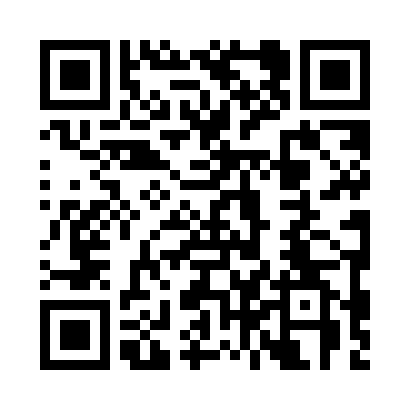 Prayer times for Rat Rapids, Ontario, CanadaMon 1 Jul 2024 - Wed 31 Jul 2024High Latitude Method: Angle Based RulePrayer Calculation Method: Islamic Society of North AmericaAsar Calculation Method: HanafiPrayer times provided by https://www.salahtimes.comDateDayFajrSunriseDhuhrAsrMaghribIsha1Mon3:585:502:057:4010:1912:122Tue3:585:512:057:4010:1912:123Wed3:585:522:057:4010:1912:124Thu3:595:532:057:4010:1812:125Fri3:595:532:067:4010:1812:116Sat4:005:542:067:3910:1712:117Sun4:005:552:067:3910:1612:118Mon4:015:562:067:3910:1612:119Tue4:025:572:067:3910:1512:1010Wed4:025:582:067:3810:1412:1011Thu4:035:592:077:3810:1312:1012Fri4:036:002:077:3710:1212:0913Sat4:046:012:077:3710:1212:0914Sun4:056:032:077:3710:1112:0915Mon4:056:042:077:3610:1012:0816Tue4:066:052:077:3610:0912:0817Wed4:076:062:077:3510:0812:0718Thu4:076:072:077:3410:0612:0719Fri4:086:092:077:3410:0512:0620Sat4:086:102:077:3310:0412:0621Sun4:096:112:077:3210:0312:0522Mon4:106:132:077:3210:0112:0423Tue4:116:142:077:3110:0012:0424Wed4:116:152:077:309:5912:0325Thu4:126:172:077:299:5712:0226Fri4:136:182:077:299:5612:0227Sat4:136:202:077:289:5512:0128Sun4:146:212:077:279:5312:0029Mon4:156:222:077:269:5111:5930Tue4:166:242:077:259:5011:5731Wed4:196:252:077:249:4811:54